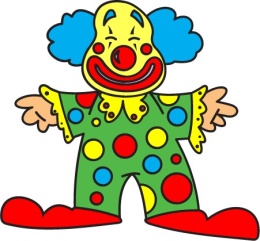 Party-Anleitung für Deinen Moofanger KinderballNarri Narro, liebes Moofanger Mäschgerle!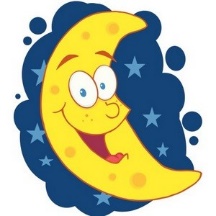 Ich bin Freddy, der „gute Mond“ und leite Dich durch Deinen eigenen, kleinen Kinderball bei Dir zu Hause. Natürlich kannst Du auch mal etwas weglassen, falls es Dir zu lang werden sollte. Auch das Muffin-Rezept kann durch Dein eigenes Lieblingsrezept ersetzt werden.Vorab ist es erst mal ganz wichtig, dass Du alles, was in dieser Anleitung steht, nur unter Aufsicht und Mithilfe eines Erwachsenen tust! Ihr benötigt für diese Anleitung ein internetfähiges Gerät wie z. Bsp. PC, Notebook, Tablet oder Smart-TV, da hier mehrere You Tube Videos verlinkt sind. Zur Not tut es auch das Smartphone. Bevor die Party steigen kann, sollten Deine Eltern vorab ein paar Dinge besorgen (sofern nicht schon eh vorhanden). Du benötigst: Zum Backen von 12 Mondstaub-Muffins (Vanille-Muffins):150 g		Butter250 g		Mehl2 geh. TL	Backpulver2 		Eier200 g 		Schmant oder saure Sahne100 g		Zucker3 Pckg. 	Vanillezucker2 TL		gemahlene Bourbon-Vanille (nur wenn vorhanden – muss nicht sein)PuderzuckerMuffin-FörmchenFür die selbst gebastelten Fasnachtsmasken:1 PapptellerLineal, Schere, Kleber, LocherPlaka-Farben oder ähnliches (Farbe sollte für das Bemalen von Papptellern geeignet sein)Evtl. kleine Deko-Elemente wie z. Bsp. Federn, Glitzersteine oder GlitzerstaubGummibandZeitungspapier zum Tisch abdecken- 2 -Für „zwischendurch“:Ein paar SüßigkeitenFür die Tisch-Deko:LuftschlangenServiettenFür ein Spiel:1 Luftballon1 Hemdglonker-Hemd oder Schlafanzug-PulliIhr habt alles eingekauft? Dann können wir mit den Vorbereitungen beginnen:Vorbereitungen einen Tag oder ein paar Stunden vor der Party: Na klar, bei jedem Kinderball gibt es Kuchen. Darauf willst Du doch bestimmt auch in diesem Jahr zu Hause nicht verzichten. Deshalb backst Du dieses Jahr einfach selbst! Das schmeckt lecker und macht auch noch Spaß.  Die Zutaten für 12 Mondstaub-Muffins (Vanille-Muffins) stehen auf der ersten Seite. Hier noch die Anweisungen für die Zubereitung:Den Backofen auf 180 °C (Umluft 160 °C) vorheizen. Muffin-Förmchen in die Mulden des Backblechs geben. Die Butter in einem Topf schmelzen (wie gesagt nur mit Deinen Eltern!), Mehl und Backpulver vermischen. Die Eier mit Schmant (oder saurer Sahne), Zucker, Vanillezucker, Bourbon-Vanille und Butter verrühren. Die Mehlmischung zügig unterrühren. Den Teig in die Muffinförmchen füllen. Die Muffins im Ofen (Mitte) 20 – 25 Min. backen. Dann herausnehmen, kurz abkühlen lassen und aus der Form lösen. Mit Mondstaub (Puderzucker) bestäuben.Deine Muffins sind fertig? Super! Dann kann die Party jetzt beginnen:Du hast ganz vergessen Dich zu verkleiden? Das macht überhaupt nichts, denn so kannst Du eine Fasnachtsmaske selbst basteln (was Du dafür benötigst, steht auf der ersten Seite): Tisch mit Zeitungspapier abdecken.Pappteller halbieren, mittig am unteren Rand eine Aussparung für die Nase, darüber Augen herausschneiden (zuerst die Nase ausschneiden und danach im Gesicht testen, damit ihr wisst wo die Aussparungen für die Augen hinmüssen).Die Rückseite lustig bemalen – da der Teller gewölbt ist, passt er sich dann besser dem Gesicht an. Was soll es sein? Ninja Turtle, ein Fantasiemonster, eine Sonnenkönigin, Prinzessin oder Fee? Tob Dich aus und verziere das ganze später nach dem Trocknen eventuell noch mit Federn und/oder Glitzer.Nun noch seitlich zwei Löcher stanzen und ein Gummiband befestigen – fertig!Auf der nächsten Seite findet Ihr ein Bild mit zwei Beispiel-Masken. - 3 -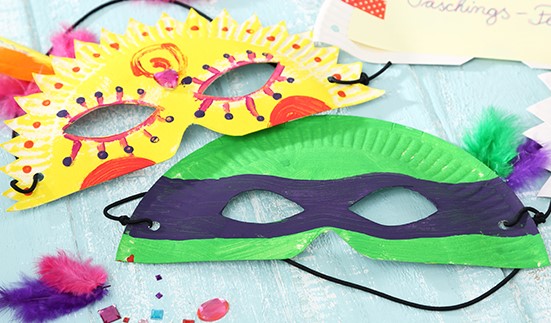 Jetzt musst Du noch den Tisch decken. Also Zeitungspapier in den Altpapier-Müll werfen, und den Tisch abwischen. Stelle für Dich und Deine Familie Gläser und Teller auf den Tisch. Getränke solltest Du auch noch bereitstellen. Was fehlt noch? Genau! Servietten müssen noch auf die Teller und Luftschlangen als Deko auf den Tisch. Das sieht doch schon mal ganz fasnachtlich aus, oder? Inzwischen sollte die Farbe auf Deiner Maske getrocknet sein. Setze sie auf und der Spaß kann beginnen: Narri Narro! Jetzt geht es los!Die Party hier, die wird famos!Die Fasenacht, die fällt nicht aus,sie kommt halt nur zu Dir nach Haus!Jetzt kannst Du erst mal das Tanzbein schwingen,es muss ja nicht perfekt gelingen!Und wenn tanzen ist für Dich nicht der Hit,sitz hin, schau‘ zu und klatsch einfach mit!Liebe Eltern, bitte auf einen der folgenden You Tube Links klicken: Für die kleineren Kinder: https://youtu.be/I1Ns-nVULzA Für die größeren Kinder: https://youtu.be/UP12lQoSb3U So, jetzt hattest Du etwas Bewegung. Jetzt darf’s erst mal etwas ruhiger werden. Für die kleineren Kinder kommt jetzt eine Mond-Geschichte, die Euch Eure Eltern sicher gerne vorlesen. Für die größeren Kinder folgt ein ganz schön schwieriges Mond-Quiz. Also nicht traurig sein, wenn Ihr bei ein paar Fragen falsch liegt. Nicht einmal ich, Freddy, der gute Mond, konnte alle Fragen richtig beantworten. Aber bitte sagt es niemandem weiter… Für die kleineren Kinder: Link zur Geschichte „Wie der Mond wieder sauber wurde“:Gute Nacht Mond-Geschichte | Liliput-Lounge (liliput-lounge.de)Für die größeren Kinder: Quiz: Sonne, Mond und Sterne - [GEOLINO]Hättet Ihr jetzt Lust auf etwas Süßes?  Ja, Moment mal! Ihr wisst doch, an Fasnacht muss man sich Süßigkeiten immer erst noch verdienen! Wie denn? Na, klar, mit einem oder zwei Fasnetsprüchle! Du kennst doch bestimmt welche, oder? Wenn nicht, findest Du hier ein paar: Horrig Horrig ... - Narrenverein Moofangen 1877 e.V. (narrenverein-nenzingen.de)Also, gaaaanz laut und mit ganz viel Schmackes! Hoorig, hoorig… So, dann wollen wir uns nochmal etwas bewegen. Ich tanze mit! Versprochen! Nur blöd, daß Ihr mich tagsüber am Himmel nicht sehen könnt… 4 -Für die kleineren Kinder: https://youtu.be/cvAo94hpFkwFür die größeren Kinder (wer nicht mittanzen will, der kann einfach zuschauen):https://youtu.be/XTKzuOK2Cws So, jetzt hast Du Dir aber eine Pause verdient! Genieße einen (oder vielleicht zwei?) Muffins und – ganz wichtig – trinke auch was!  Bekomme ich auch einen Muffin? Ich bin sooooo hungrig! Frischt gestärkt? Dann spielen wir jetzt ein Spiel: Unsere Vereinsfarben sind? Genau, gelb (wie der Mond) und blau (wie das Himmelszelt). Jetzt haben Du und Deine Eltern zwei Minuten Zeit in Eurer Wohnung Gegenstände in unseren Vereinsfarben zu finden. Wer findet die meisten? Du oder Deine Eltern? Die Zeit läuft jetzt! Jetzt kommt noch was zum Lachen, für die kleinen, die großen und ganz großen Kinder (Erwachsenen): https://youtu.be/qhvUPXNFIf4Zeit für ein weiteres Spiel: Wann geht der Mond auf? Genau, abends, wenn es dunkel wird. Es ist die Zeit um schlafen zu gehen. Was ziehen wir an, bevor wir schlafen gehen? Unseren Schlafanzug oder unser Nachthemd! Blase einen Luftballon auf und bitte Deine Eltern ihn zuzuknoten. Stelle Dir vor, der Luftballon wäre der Mond, und der darf nicht untergehen (auf den Boden fallen) bevor Du Deinen Schlafanzug-Pulli oder Dein Hemdglonker-Hemd anhast. Deine Eltern machen natürlich mit! Werft den Luftballon in die Luft und hindert ihn durch antippen daran, auf den Boden zu fallen, während ihr gleichzeitig versucht, Euren Schlafanzug-Pulli/Euer Hemdglonker-Hemd anzuziehen. Gar nicht so einfach, oder? Viel Spaß dabei (macht ja nix, wenn er halt doch mal auf den Boden fällt)! Was wäre die Nenzinger Fasnacht ohne mein Lied, das Lied vom guten Mond?  Da der Nenzinger Musikverein leider nicht bei Dir zu Hause spielen kann, singen dieses Jahr Roland Kaiser und die Giraffenaffen für Dich. Hak Dich bei Deinen Eltern unter, schunkle und sing kräftig mit! :https://youtu.be/a6lAuwrdftcSo, jetzt ist der diesjährige Kinderball leider schon wieder vorbei.  Ich hoffe, es hat Dir gefallen? Wenn Du magst, dann schicke mir doch Fotos von Deiner Party an meine E-Mail-Adresse kinderball-nenzingen@gmx.de. Wenn Deine Eltern in der E-Mail ausdrücklich erwähnen, dass der Narrenverein die Bilder auf seiner Website veröffentlichen darf, dann stelle ich sie online. Nächstes Jahr sehen wir uns wieder in der Rebberghalle! Mach’s gut und bleib gesund! Ich verabschiede mich mit einem dreifach kräftigen Narri Narro! Narri Narro! Narri Narro!Dein Freddy(Postadresse: Freddy Mond, Am großen Himmelszelt 1, 77777 Universien) * Rechtliche Anmerkung: Für die Inhalte externer Links wird keine Haftung übernommen. Für den Inhalt der verlinkten Seiten sind ausschließlich   deren Betreiber verantwortlich.